Berean Christian High School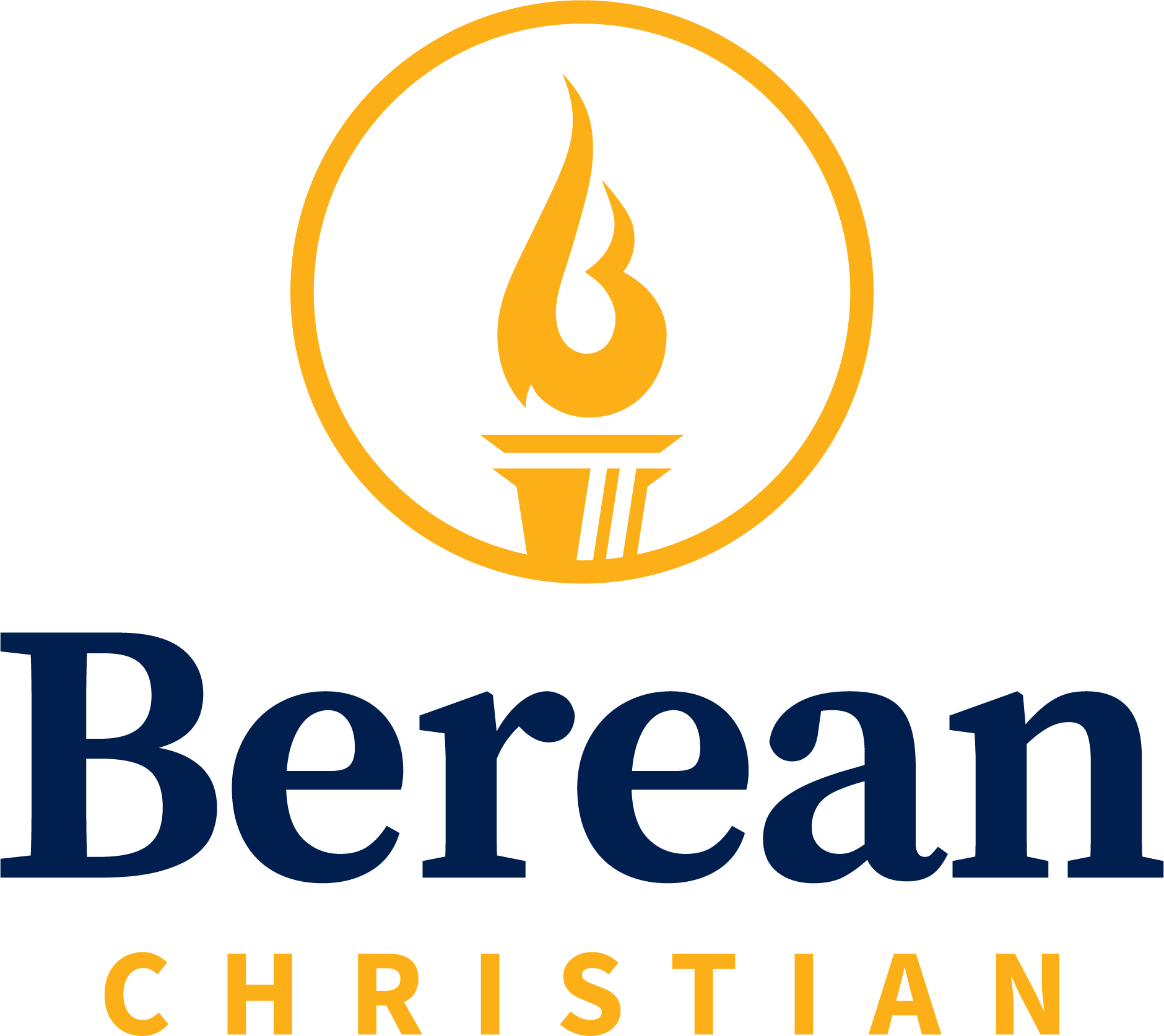 2019-2020 Medication Release(To be filled out and signed annually)Part I: NON-PRESCRIPTION MEDICATIONMust be completed by parent/guardian.I understand and agree to the following:To assume responsibility for sending my child’s non-prescription medication in its original packaging or original container with your student’s name clearly labeled.To make certain that my child takes responsibility for taking the medication as directed and my child keeps medication away from other students.I also agree to release Berean Christian High School Board and its employees from any claims or liabilities connected with its reliance on this permission and agree to indemnify, defend, and hold them harmless from any claim or liability connected with such reliance.Name of Student_______________________________Birthdate_____________________________________Name of Non-Prescription Medication: __________________________________________________________Parent/Guardian Contact Phone (       )____________________________ (       )__________________________School      BEREAN CHRISTIAN HIGH SCHOOL      Grade (2019-2020 School Year) _________________________Parent/Guardian Signature_________________________________________ Date_______________________Relationship________________________________________________________________________________Part II: PRESCRIPTION MEDICATIONMust be completed by prescribing physician.Name of Student_______________________________Birthdate_____________________________________Medication_________________________________________________________________________________Medication Amount (Dose)____________________________________________________________________Method of Administration ____________________________Frequency _______________________________Prescribing Physician must check if relevant.THIS STUDENT IS REQUIRED TO CARRY THIS MEDICATION ON HIS/HER PERSON FOR SELF-ADMINISTRATION.Remarks __________________________________________________________________________________Physician’s Name____________________________ Physician’s Phone_________________________________Address___________________________________________________________________________________Physician’s Signature________________________________________________Date_____________________………………………………………………………………………………………………………………………………………………………………………Transport of medication, Non-Prescription or Prescription, requires delivery to the BCHS Office andpick-up from the BCHS Office by Parent/Guardian ONLY.